Deed Book 20, Page 560, 1871, Ronald MacDonald to Angus MacEachern, Brown’s Mountain (Eigg Mountain Settlement History)-$368-First Parcel (see Lot 601):-in the 12th range, bounded in the north by lands of Colin MacDonald,-towards the east by lands of Ronald MacDonald-towards the south by the southern boundary of the 12th range-towards the west by lands of Colin and Allan MacDonald-80 acres more or less-Second parcel (not yet identified):-11th range-towards the south by the southern boundary of the 11th range-towards the north by the southern boundary of the 12th range-towards the east by lands of Ronald and Dugald MacDonald (*not placed)-and towards the …?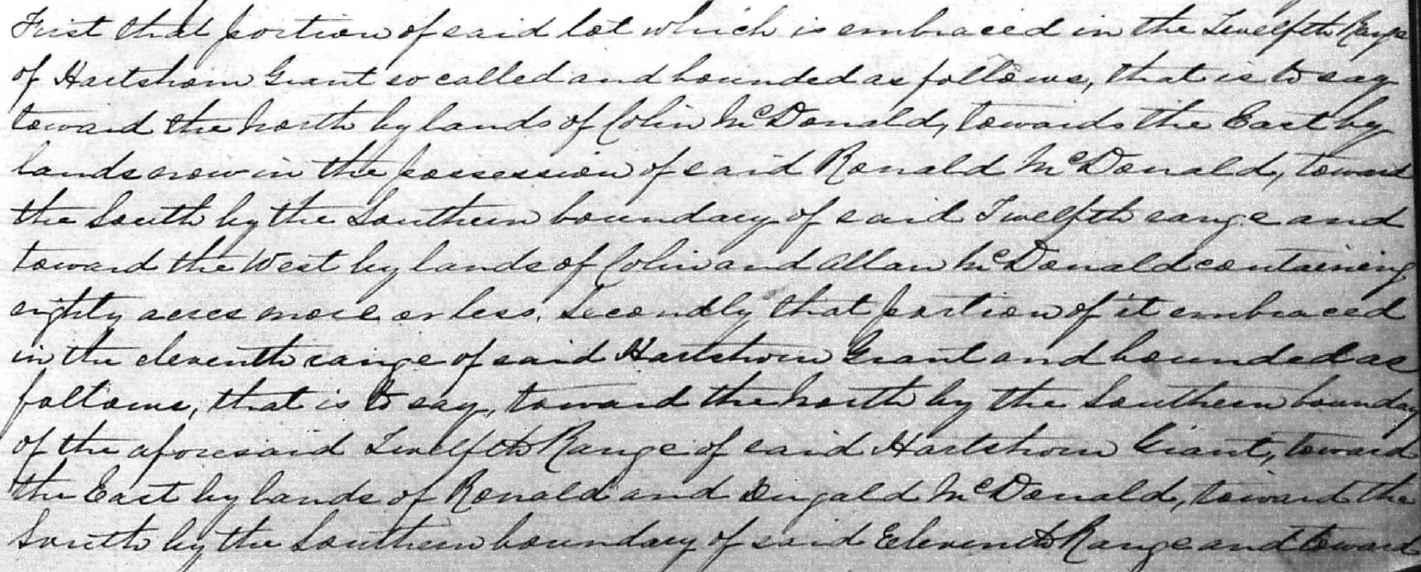 See PDF